Ո Ր Ո Շ ՈՒ Մ«13»  դեկտեմբերի  2023 թվականի N 275 –Ա  ՀՈՎՀԱՆՆԵՍ ԱՎԵՏԻՔԻ ՇԵԿՈՅԱՆԻՆ ՍԵՓԱԿԱՆՈՒԹՅԱՆ ԻՐԱՎՈՒՆՔՈՎ ՊԱՏԿԱՆՈՂ ՏՐԱՆՍՊՈՐՏԱՅԻՆ ՄԻՋՈՑԻ  2023 ԹՎԱԿԱՆԻ ԳՈՒՅՔԱՀԱՐԿԻ  ԳՈՒՄԱՐԻ ՆԿԱՏՄԱՄԲ ԱՐՏՈՆՈՒԹՅՈՒՆ ՍԱՀՄԱՆԵԼՈՒ  ՄԱՍԻՆ  Հովհաննես Ավետիքի Շեկոյանը դիմել է Հայաստանի Հանրապետության Շիրակի մարզի Գյումրի համայնքի ղեկավարին՝ սեփականության իրավունքով իրեն պատկանող «ՔՐԱՅՍԼԵՐ ԹԱՈՒՆ ԸՆԴ ՔԱՆԹՐԻ» (CHRYSLER TOWN & COUNTRY) մակնիշի, 34 QN 620 հաշվառման համարանիշով (հիմք՝ տրանսպորտային միջոցի հաշվառման վկայագիր N HG663791) տրանսպորտային միջոցի (այսուհետ՝ տրանսպորտային միջոց) 2023 թվականի գույքահարկի գումարի նկատմամբ արտոնություն սահմանելու խնդրանքով:        Տրանսպորտային միջոցը «Օգնություն Հայ Ազատամարտիկներին» ծրագրի շրջանակներում  «Հայաստան» համահայկական հիմնադրամի կողմից նվիրաբերվել է Հովհաննես Ավետիքի Շեկոյանին (հիմք՝ 2015 թվականի հուլիսի 16-ի նվիրաբերության պայմանագիր), ով մասնակցել է Արցախյան պատերազմին և  հայրենիքի պաշտպանության գործում ներդրած անուրանալի ավանդի համար պարգևատրվել է բազմաթիվ հուշամեդալներով, մարտական գործողությունների ժամանակ ծանր վիրավորվելով զրկվել է երկու ստորին վերջույթներից և հանդիսանում է 1-ին կարգի հաշմանդամ (հիմք՝ տեղեկանք N 068362, տրված 1994 թվականի հունվարի 31-ին): Հովհաննես Շեկոյանի ընտանիքի միակ եկամուտը նրա հաշմանդամության թոշակն է:        Նկատի ունենալով վերոգրյալը, ղեկավարվելով «Տեղական ինքնակառավարման մասին»  օրենքի   18-րդ հոդվածի 1-ին մասի 42-րդ կետի, Հարկային օրենսգրքի 245-րդ հոդվածի 1-ին մասի 1-ին կետի, Հայաստանի Հանրապետության կառավարության 2012 թվականի հունիսի 22-ի N 822-Ն որոշմամբ հաստատված կարգի 3-րդ կետի 2-րդ ենթակետի, 8-րդ, 9-րդ կետերի դրույթներով և հիմք ընդունելով Հովհաննես Ավետիքի Շեկոյանի (հաշվառված՝ քաղաք Գյումրի Պարույր Սևակի փողոց տուն 11 բնակարան 2 հասցեում, անձնագիր N AP 0570333, տրված՝ 2016 թվականի սեպտեմբերի 16-ին, ոստիկանության 016-ի կողմից, սոցիալական ապահովության քարտ 3514590010) դիմումը (համանքապետարանում մուտքագրված 2023թվականի նոյեմբերի 03-ին N 23724 թվագրմամբ)՝ Հայաստանի Հանրապետության Շիրակի մարզի Գյումրի համայնքի ավագանին որոշում է.1. Սահմանել արտոնություն  Հովհանես Ավետիքի Շեկոյանին սեփականության իրավունքով պատկանող տրանսպորտային միջոցի 2023թվականի գույքահարկի գումարի նկատմամբ՝ ազատելով գույքահարկի 60.200 (վաթսուն հազար երկու հարյուր) Հայաստանի Հանրապետության  դրամ գումարի վճարումից:       2. Սույն որոշումն ուժի մեջ է մտնում Հովհաննես Ավետիքի Շեկոյանին պատշաճ իրազեկելու օրվան հաջորդող օրվանից: Կողմ (28)                                      Դեմ (0)                           Ձեռնպահ (0)ՀԱՅԱՍՏԱՆԻ ՀԱՆՐԱՊԵՏՈՒԹՅԱՆՇԻՐԱԿԻՄԱՐԶԻ ԳՅՈՒՄՐԻ ՀԱՄԱՅՆՔԻ ՂԵԿԱՎԱՐ    		                         ՎԱՐԴԳԵՍ  ՍԱՄՍՈՆՅԱՆ ԻՍԿԱԿԱՆԻՀԵՏ ՃԻՇՏ է՝  ԱՇԽԱՏԱԿԱԶՄԻ ՔԱՐՏՈՒՂԱՐ                                                                           ԿԱՐԵՆ ԲԱԴԱԼՅԱՆք.Գյումրի«13» դեկտեմբերի, 2023 թվական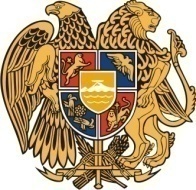 Հ Ա Յ Ա Ս Տ Ա Ն ԻՀ Ա Ն Ր Ա Պ Ե Տ Ո Ւ Թ Յ ՈՒ ՆՇ Ի Ր Ա Կ Ի   Մ Ա Ր Զ Գ Յ ՈՒ Մ Ր Ի   Հ Ա Մ Ա Յ Ն Ք Ի   Ա Վ Ա Գ Ա Ն Ի3104 , Գյումրի, Վարդանանց հրապարակ 1Հեռ. (+374  312)  2-22-00; Ֆաքս (+374  312)  3-26-06Էլ. փոստ gyumri@gyumri.amՎ.ՍամսոնյանԳ.ՄելիքյանԼ.Սանոյան Մ.ՍահակյանՏ.ՀովհաննիսյանԱ.ՀովհաննիսյանԹ.ՀամբարձումյանՆ.ՊողոսյանԳ.ՊասկևիչյանԽ.ՎարաժյանՍ.ՀովհաննիսյանՀ.ԱսատրյանՍ.ԽուբեսարյանԱ. ՊապիկյանՔ.ՀարությունյանԱ.ՄաթևոսյանՇ.ԱրամյանԵ. ԽանամիրյանԶ.Միքայելյան Լ.ՄուրադյանՀ.ՍտեփանյանՎ.ՀակոբյանՍ.ԱդամյանԳ. ՄանուկյանԿ. ՄալխասյանԿ. ԱսատրյանՆ.ՄիրզոյանՀ.Մարգարյան 